                                                                    دانشگاه علوم پزشکی و خدمات بهداشتی و درمانی زابل         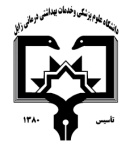                                                                                                     معاونت آموزشی                                                      مرکز مطالعات و توسعه آموزش علوم پزشکی دانشگاه علوم پزشکی                                                                                                                                                      فرم طرح درس روزانه*موارد مدنظر ارزشیابی: حضور فعال در کلاس           سئوالات کلاسی              امتحان میان ترم               پروژه درسی              کنفرانس – ترجمه            فعالیت علمی و گزارش کار           امتحان پایان نیمسال                 سایر*منابع درسی مورد استفاده : Brown,H. W., and Neva, F.A. Basic clinical Parasitology.Markell, V. J. Medical Parasitology.*هدف کلی درس : آشنایی با طرز زندگی و تکثیر میکرواراگانیسمها ، راههای انتقال ، نحوه از بین بردن کرم های پهن در شرایط مختلف و بکار بستن اصول کنترل و پیشگیری از انتقال انها              *شرح مختصری از درس : دانشجو با کرم های مهم پزشکی  و مکانیسم  بیماریزایی  و کنترل و در مان آنها آشنا گردد.دانشکده: پزشکی                                                                                                   نام مدرس:  دکتر حکیم عزیزی                                                       رتبه علمی: استادیارنام درس:کرم شناسی 1                                   کد درس:                                    نوع درس(تئوری /عملی):تئوری                     تعداد واحد :1 واحدنظری              میزان ساعت : 14رشته تحصیلی فراگیران:  انگل شناسی                                                                    مقطع تحصیلی فراگیران :   کارشناسی ارشد                                                    نیمسال ارائه درس:دوم 96-95 شماره جلسه اهداف اختصاصی (رئوس مطالب همان جلسه)اهداف ویژه رفتاری همان جلسه(دانشجو پس از ارائه درس قادر خواهد بود)حیطه ایجاد تغییرات پس از آموزش          ( شناختی،روان حرکتی،عاطفی) روش های یاددهی-یادگیریمواد و وسایل آموزشی تکالیف دانشجو 1آشنايي با ، فاسیولاهپاتیکا- ژیگانتیکا- فاسیولوئیدس ماگنا- فاسیولوپسیس بوسکیمرفولوژي، انتشار جغرافيايي، سير تكاملي، علائم باليني، روشهاي تشخيص، درمان، روشهاي پيشگيري و كنترل فاسیولاهپاتیکا را بنويسد.مرفولوژي، چرخه زندگي، علائم بالیني، آسيب شناسي، روشهاي تشخيص، درمان، پيشگيري و كنترل عفونت ژیگانتیکا را تشريح كند.مرفولوژي، چرخه زندگي، علائم بالیني، آسيب شناسي، روشهاي تشخيص، درمان، پيشگيري و كنترل عفونت فاسیولوئیدس ماگنارا تشريح كند.مرفولوژي، چرخه زندگي، علائم بالیني، آسيب شناسي، روشهاي تشخيص، درمان، پيشگيري و كنترل عفونت فاسیولوپسیس بوسکیرا تشريح كندشناختیسخنرانی، تدریس مشارکتیکامپیوترتخته وایت بردویدئو پروژکتور و ....شماره جلسه اهداف اختصاصی (رئوس مطالب همان جلسه)اهداف ویژه رفتاری همان جلسه(دانشجو پس از ارائه درس قادر خواهد بود)حیطه ایجاد تغییرات پس از آموزش          ( شناختی،روان حرکتی،عاطفی) روش های یاددهی-یادگیریمواد و وسایل آموزشی تکالیف دانشجو 2آشنايي با کلونورکیس- اپیستورکیس- دیکروسلیوم.مرفولوژي، چرخه زندگي، علائم بالیني، آسيب شناسي، روشهاي تشخيص، درمان، پيشگيري و كنترل عفونت کلونورکیسرا تشريح كند.مرفولوژي، چرخه زندگي، علائم بالیني، آسيب شناسي، روشهاي تشخيص، درمان، پيشگيري و كنترل عفونت اپیستورکیسرا تشريح كند. مرفولوژي، چرخه زندگي، علائم بالیني، آسيب شناسي، روشهاي تشخيص، درمان، پيشگيري و كنترل عفونت دیکروسلیوم را تشريح كندشناختیسخنرانی، تدریس مشارکتیکامپیوترتخته وایت بردویدئو پروژکتور و ....شماره جلسه اهداف اختصاصی (رئوس مطالب همان جلسه)اهداف ویژه رفتاری همان جلسه(دانشجو پس از ارائه درس قادر خواهد بود)حیطه ایجاد تغییرات پس از آموزش          ( شناختی،روان حرکتی،عاطفی) روش های یاددهی-یادگیریمواد و وسایل آموزشی تکالیف دانشجو 3آشنايي با هتروفیس- متاگونیموس- هاپلورکیسمرفولوژي، چرخه زندگي، علائم بالیني، آسيب شناسي، روشهاي تشخيص، درمان، پيشگيري و كنترل عفونت متاگونیموس را تشريح كند.مرفولوژي، چرخه زندگي، علائم بالیني، آسيب شناسي، روشهاي تشخيص، درمان، پيشگيري و كنترل عفونت هاپلورکیس را تشريح كند. مرفولوژي، چرخه زندگي، علائم بالیني، آسيب شناسي، روشهاي تشخيص، درمان، پيشگيري و كنترل عفونت هتروفیزیس را تشريح كند..شناختیسخنرانی، تدریس مشارکتیکامپیوترتخته وایت بردویدئو پروژکتور و ....شماره جلسه اهداف اختصاصی (رئوس مطالب همان جلسه)اهداف ویژه رفتاری همان جلسه(دانشجو پس از ارائه درس قادر خواهد بود)حیطه ایجاد تغییرات پس از آموزش          ( شناختی،روان حرکتی،عاطفی) روش های یاددهی-یادگیریمواد و وسایل آموزشی تکالیف دانشجو 4آشنايي با شیستوزوماهماتوبیوم- مانسوی- ژاپونیکوم- اینترکولاتوم-بویس- ماته ای- اورنیتوبیلهارزیا- درماتیتهای سرکریاییمرفولوژي، چرخه زندگي، علائم بالیني، آسيب شناسي، روشهاي تشخيص، درمان، پيشگيري و كنترل عفونت شیستوزوما هماتوبیوم را تشريح كند.مرفولوژي، چرخه زندگي، علائم بالیني، آسيب شناسي، روشهاي تشخيص، درمان، پيشگيري و كنترل عفونت شیستوزوما مانسونی را تشريح كند. مرفولوژي، چرخه زندگي، علائم بالیني، آسيب شناسي، روشهاي تشخيص، درمان، پيشگيري و كنترل عفونت شیستوزوما ژاپونیکوم را تشريح كندمرفولوژي، چرخه زندگي، روشهاي تشخيص، عفونتبویس را تشريح كند.مرفولوژي، چرخه زندگي، روشهاي تشخيص، عفونتماته ای را تشريح كندمرفولوژي، چرخه زندگي، روشهاي تشخيص، عفونتاورنیتوبیلهارزیا را تشريح كندشناختیسخنرانی، تدریس مشارکتیکامپیوترتخته وایت بردویدئو پروژکتور و ....شماره جلسه اهداف اختصاصی (رئوس مطالب همان جلسه)اهداف ویژه رفتاری همان جلسه(دانشجو پس از ارائه درس قادر خواهد بود)حیطه ایجاد تغییرات پس از آموزش          ( شناختی،روان حرکتی،عاطفی) روش های یاددهی-یادگیریمواد و وسایل آموزشی تکالیف دانشجو 5آشنايي با پاراگونیموس- نانوفیتوس- گاسترودیسکوئیدس- اکینوستوما- پارامفیستومخصوصيات مرفولوژيكي، انتشار جغرافيايي، انتقال، چرخه زندگي و پاتوژنز وژ- کنترل و پیشگیری پاراگونیموس را شرح دهد.  علائم باليني، آسيب شناسي، اپيدميولوژي، نقش حاملين، تشخيص هاي افتراقي، روشهاي تشخيص و درمان، پيشگيري و كنترل نانوفیتوسرا توضيح دهدانتشار جغرافيايي، مرفولوژي، سير تكاملي، علائم باليني، روشهاي تشخيص و درمان، پيشگيري و كنترل گاسترودیسکوئیدس راتوضیح دهد.انتشار جغرافيايي، مرفولوژي، سير تكاملي، علائم باليني، روشهاي تشخيص و درمان، پيشگيري و كنترل اکینوستوماراتوضیح دهد.انتشار جغرافيايي، مرفولوژي، سير تكاملي، علائم باليني، روشهاي تشخيص و درمان، پيشگيري و كنترل پارامفیستوم راتوضیح دهد.شناختیسخنرانی، تدریس مشارکتیکامپیوترتخته وایت بردویدئو پروژکتور و ....شماره جلسه اهداف اختصاصی (رئوس مطالب همان جلسه)اهداف ویژه رفتاری همان جلسه(دانشجو پس از ارائه درس قادر خواهد بود)حیطه ایجاد تغییرات پس از آموزش          ( شناختی،روان حرکتی،عاطفی) روش های یاددهی-یادگیریمواد و وسایل آموزشی تکالیف دانشجو 6آشنايي با حلزونشناسی پزشکی: تاکسونومی- ارتباطات آنها در انتقال. ترماتدها- روشهای مبارزه با آنهاخصوصيات مرفولوژيكي، چرخه زندگي ، اپيدميولوژي، تشخيص هاي افتراقي حلزون ها با اهمیت پزشکی را توضيح دهدطبقه بندی حلزون های مهم پزشکی راتوضیح دهد.نقش حلزون ها در انتقال انگل های ترماتودی راتوضیح دهد.روش های کنترل بیولوژیکی. شیمیایی و فیزیکی حلزون هاراتوضیح دهد.شناختیسخنرانی، تدریس مشارکتیکامپیوترتخته وایت بردویدئو پروژکتور و ....شماره جلسه اهداف اختصاصی (رئوس مطالب همان جلسه)اهداف ویژه رفتاری همان جلسه(دانشجو پس از ارائه درس قادر خواهد بود)حیطه ایجاد تغییرات پس از آموزش          ( شناختی،روان حرکتی،عاطفی) روش های یاددهی-یادگیریمواد و وسایل آموزشی تکالیف دانشجو 7سمینارهريك از دانشجويان سمينار خود را ارايه نمايد.شناختیسخنرانی، تدریس مشارکتیکامپیوترتخته وایت بردویدئو پروژکتور و ....